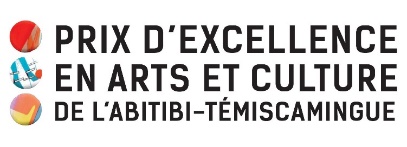 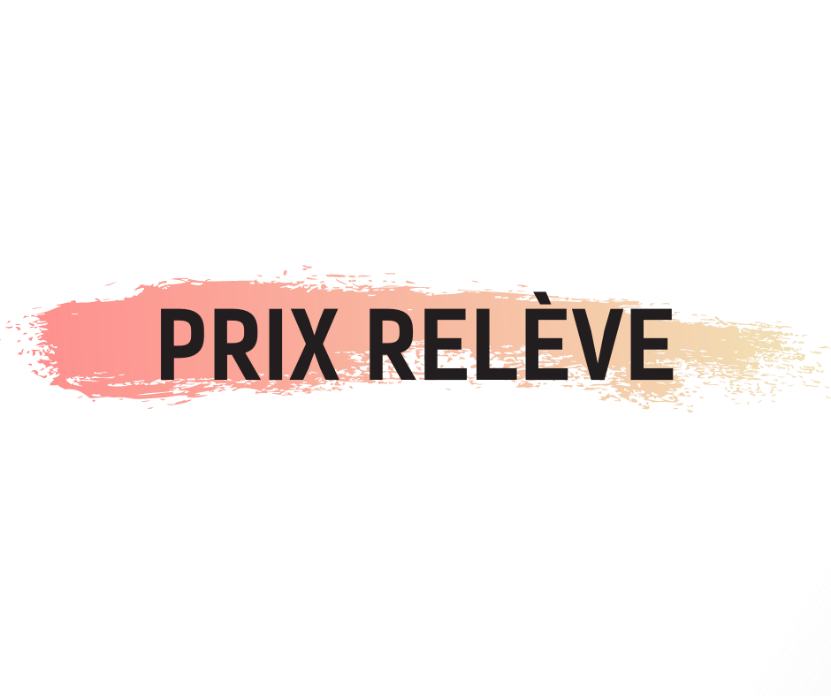 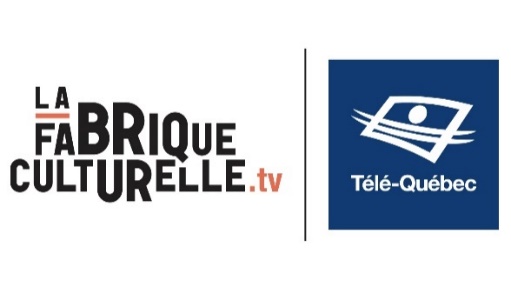 La 21e remise des Prix d’excellence en arts et culture de l’Abitibi-Témiscamingue se tiendra le 31 mars 2022 à Rouyn-Noranda. Lors de cette soirée, huit prix seront remis aux artistes et organismes de la région. Parmi ceux-ci, le Prix Relève, associé à une bourse de 1 000$ et une capsule offerte par la Fabrique culturelle de Télé-Québec, récompense un artiste de la relève prometteur. Le Conseil de la culture de l’Abitibi-Témiscamingue n’est pas responsable de la perte ou des dommages pouvant résulter de l’envoi ou du retour des pièces jointes au dossier. Il est donc recommandé de ne jamais joindre les originaux des pièces ou documents d’appui. Seule la copie originale du formulaire dument signée par le(s) demandeur(s) est considérée comme valide. Les demandes incomplètes ou celles envoyées après la date limite de mise en candidature ne sont pas admissibles.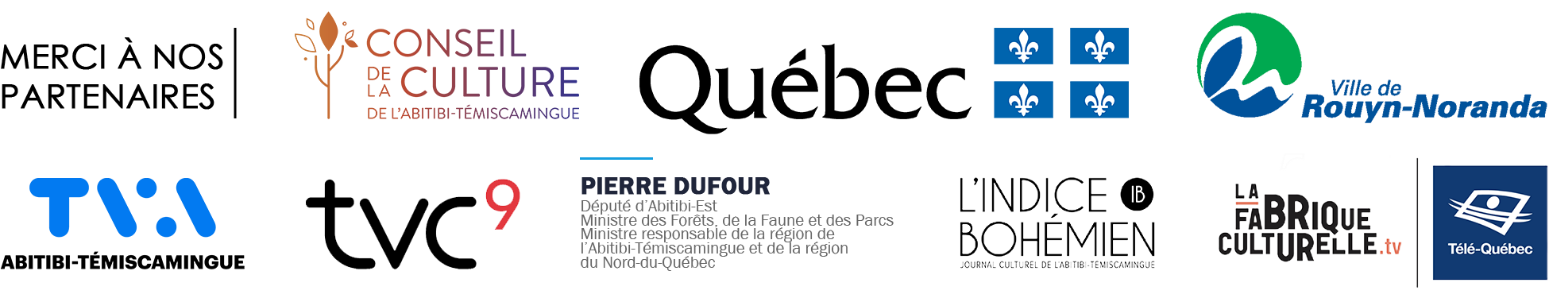 APPEL DE DOSSIERSPRIX RELÈVEPLURIDISCIPLINAIREPRIX RELÈVEPLURIDISCIPLINAIREFORMULAIRE DE MISE
EN CANDIDATURE 2022Coordonnées du candidat Coordonnées du candidat Coordonnées du candidat Nom :      Prénom :      Prénom :      Discipline artistique :      Discipline artistique :      Discipline artistique :      Année de début de la pratique artistique :      Année de début de la pratique artistique :      Année de début de la pratique artistique :      Adresse, ville, code postal :      Adresse, ville, code postal :      Adresse, ville, code postal :      Numéro de téléphone :      Numéro de téléphone :      Numéro de téléphone :      Adresse courriel :      Adresse courriel :      Adresse courriel :      Vous devez faire parvenir tous vos documents au plus tard le 10 février 2022 au Conseil de la culture de l’Abitibi-Témiscamingue, à l’attention de Lou-Raphaëlle Paul-AllairePAR LA POSTE (la cachet de la poste faisant foi) : au 150, avenue du Lac, Rouyn-Noranda (Québec)  J9X 4N5OU PAR COURRIEL (la date du courriel faisant foi) : projet@ccat.qc.ca [fichier volumineux?-> wetransfer.com]Pour information : projet@ccat.qc.ca ou 819 764-9511, poste 24 (sans frais : 1 877 764-9511, poste 24)Je certifie, en toute bonne foi, que les renseignements fournis sont exacts et que je n’ai omis aucun fait essentiel.J’ai signé      		 ce       e jour de       2022Signature du dépositaire de la candidaturePRIX RELÈVE	remis par La Fabrique culturelle de Télé-Québec Description du prixCe prix, pluridisciplinaire, vise à favoriser la reconnaissance d’un artiste de la relève, soit en début de carrière, à soutenir sa professionnalisation, à favoriser son intégration au milieu artistique et culturel et à contribuer à la promotion des artistes qui œuvrent en région. Un jury de pairs déterminera parmi les finalistes le lauréat du Prix Relève qui recevra une bourse de 1 000 $ et une capsule offerte par La Fabrique culturelle de Télé-Québec.Critères d’admissibilitéAvoir moins de 5 ans de pratique artistique ; ne pas avoir déjà reçu plus de 2 reconnaissances par un jury de pairs;Avoir participé à au moins une réalisation, œuvre ou production dans un contexte reconnu par ses pairs, de façon indépendante de sa formation ou postérieur à celle-ci;Démontrer une volonté d’exercer une pratique artistique active dans sa collectivité;Résider sur le territoire de l’Abitibi-Témiscamingue depuis au moins 12 mois.Critères de sélectionÊtre le créateur/la créatrice de réalisations qui reflètent la démarche artistique;Démontrer la volonté d’exercer une pratique artistique active dans sa collectivité;Se démarquer par le caractère particulier de la candidature.Documents à soumettre avec le formulaire de mise en candidatureEN ANNEXECurriculum vitae de l’artiste (maximum 3 pages, format 8½ x 11).Démarche artistique (maximum 1 page, format 8½ x 11).Photographie du candidat (avec crédit photo)Documents d’appui : remettre 1 copie de chacun des documents qui vous concernent.Pour les arts du cirque, les arts multidisciplinaires, la danse et le théâtre : un maximum de trois extraits d’œuvres totalisant au plus 15 minutes et/ou 15 images numériques. Dans le cas d’un manuscrit, un extrait de 25 pages maximum.Pour la chanson et la musique : maquette sonore ou vidéo (maximum de 3 œuvres ou 15 minutes) et/ou un maximum de 3 œuvres réalisées antérieurement. Textes de chansons de la maquette (maximum de 5) ou synopsis d’une comédie musicale, s’il y a lieu. Pour les compositeurs en musique classique et contemporaine, les partitions des œuvres de la maquette. Pour les arts numériques, les arts visuels, les métiers d'art et la recherche architecturale : 15 images numériques et/ou un maximum de 3 extraits d’œuvre totalisant au plus 15 minutes. Pour le cinéma et la vidéo : un maximum de 2 extraits d’œuvres antérieurs (incluant le générique) et/ou une démo d’une œuvre en cours de réalisation totalisant au plus 15 minutes. Dans le cas d’un scénario, un extrait de 25 pages maximum.Pour la littérature et le conte : extrait d’un livre, d’un manuscrit et/ou d’un recueil de textes choisis de 25 pages maximum, ou un maximum de 3 extraits d’œuvres totalisant au plus 15 minutes.Pour la bande dessinée : extraits d’un maximum de 15 pages, tirés d’albums publiés par un éditeur reconnu par les pairs ou dans un ou plusieurs périodiques culturels. Les publications à compte d’auteur ne sont pas reconnues.Répondre à la question suivante (1 page maximum) :  Quelle importance revêt l’obtention de ce prix pour vous? Lettre d’appui par un artiste professionnel ou un organisme culturel de sa discipline (1 page max – facultatif)Dossier de presse (maximum 5 pages, format 8½ x 11), s’il y a lieu.Enveloppe-réponse affranchie pour le retour de votre dossier (si transmis par la poste).Noms et courriel (obligatoire) d’au plus 10 personnes que vous souhaitez voir inviter à la remise des prix. 